СОФИЙСКИ УНИВЕРСИТЕТ 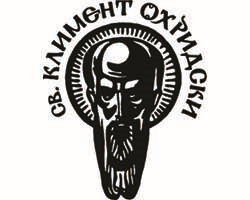 ”СВ. КЛИМЕНТ ОХРИДСКИ”ФАКУЛТЕТ ПО МАТЕМАТИКА И ИНФОРМАТИКАСТАНОВИЩЕот проф. д-р  Иван Костадинов Тоновбул. „Джеймс Баучер” 5, 1164 Софиятел. 028161528, 0888918281, ел. поща tonov@fmi.uni-sofia.bgНА ДИСЕРТАЦИОНЕН ТРУДна тема: „ОБУЧЕНИЕТО ПО МАТЕМАТИКА НА УЧЕНИЦИ СЪС СПЕЦИАЛНИ ОБРАЗОВАТЕЛНИ ПОТРЕБНОСТИ В НАЧАЛЕН ЕТАП“ПРЕДСТАВЕН ОТ ПАНТЕЛЕЙМОН ЙОАННИС КИРИАКИДИС
ЗА ПРИСЪЖДАНЕ НА НАУЧНА СТЕПЕН „ДОКТОР” В ОБЛАСТ НА ВИСШЕ ОБРАЗОВАНИЕ: 1. ПЕДАГОГИЧЕСКИ НАУКИ. ПРОФЕСИОНАЛНО НАПРАВЛЕНИЕ: 1.2 ПЕДАГОГИКА (СПЕЦИАЛНА ПЕДАГОГИКА)Представяне на дисертационния труд
Напоследък все повече в обществото се лансира идеята  за ограничаване на знанията по предмета математика. Такива идеи намираме даже изказани от някои професионални математици, които  лесно се подемат и от хора, които никога не са имали правилно отношение към математиката. Тези идеи се отразяват и в създаването на новите учебни стандарти и програми, както и в реализацията на учебните помагала.  Глобализацията на икономиката, създаването на общата световна пазарна система и мобилността на човешкия поток доведе до рязна поляризация в световната цивилизация. В резултат на това възниква  движение от единия полюс към другия, следвайки източниците от всякакъв вид – природен, човешки, интелектуален, и обратно. За поддържане на високото ниво на икономиката в развитите страни се отделя специално внимание за нивото на подготовката на необходимите кадри. А в останалите забелязваме опасност от обратната тенденция. Що се отнася непосредствено за математиката, трябва да отбележим, че тя е най-мощното средство за развитие на личността в най-широки граници. Имено по тази причина страните, в които качеството на живот на по-голямата част от населението е високо, математиката се изучава на високо ниво. Последната развива свойствата на личността (творческо развитие, нравствено възпитание, независимост на разсъжденията и поведението). Така че можем да съдим за стандарта на една страна по стандарта на математическото й образование. Високият стандарт предполага достъп до качествено образование на всеки член на обществото. Това е право на личността, а не задължение. По тази причина все повече математици търсят допълнителни средства за по-успешното преподаване на предмета математика от най-ранна възраст до последния клас и в университетите. В този дух е естествено да се обърне внимание на учениците със специални образователни потребности. Трудно всички такива ученици да се присъединят към една категория – едни имат проблеми със слуха, други със зрението и т.н. И за всяка такава особеност са необходими специфични действия за тяхното обучение. Това довежда до формулирането на следната идея за изследване в дисертацията : Да се създадат условия за повишаване на степента на усвояемост на материала по математика за учениците с тези особености. В това отношение авторът вижда повишаващата роля на учителя и неготовото специфично професионално отношение в работата с такива ученици.Дисертационният труд е представен на около 200 страници, включвайки въведение, четири глави, цитирана литература и приложения. Във въведението е посочена целта на изследването, конкретизирани са изследователските задачи и са формулирани работни хипотези. В желанието си да осветли анализа на актуалната ситуация, авторът ползва цитати от различни автори, някои от които си противоречат един на друг. Уводната глава I носи обзорен характер и дава описание на настоящето състояние на математическото образование на базата на някои актуални изводи,  предложени от някои съвременни специалисти в областта  на преподаването на математиката. Очаква се този обзор да оформи представата ни за същността на предмета с цел поставените проблеми за преподаването му на учениците със специфични нужди. Направени са съответните  емпирични проучвания на различни математически практики, характерни за работа с деца със СОП. Особено внимание  се отделя на учениците при разбирането им и действията с числа. Обръща се внимание на допълнителното обучение на учителите, които трябва да провеждат обучение по математика за такива деца, възможностите за подобряване на техните умение и поведение в класната стая. В глава II  се обсъждат проблемите , свързани с деца със специфични  особености за изучавани на математика и различните проявления на тези особености. Специално  внимание е отделено на явлението дискалкулия, т.е. неумението за работа с числа. Маркирани са  и други проблеми с възприемането на някои математически категории като наредба,пространствена ориентация, взаимно разположение на фигури, вида на тези фигури и др.Тук възникват и феномените, свързани със слаба памет, с устойчивост на вниманието, с абстрактното боравене с информацията и др. Глава III съдържа основните изследователски резултати. На базата на специално подготвена анкета, в която се изследват потвърждение или отхвърляне на поставените хипотези, е събрана информация от 201 учители.  Въпросите в анкетата са подбрани съвсем професионално и отразяват различни аспекти на обучението по математика на ученици с обучителни затруднения.  Многообхватно са изследвани специфичните умения на учителите, работещи с ученици със СОП, тяхната нагласа за работа, както и повишаване на тяхната квалификация. Посочени са първоначални анализи на материалите, получени чрез анкетите.Глава IV коментира резултатите, получени от анкетата детайлно и прави изводи по отделните въпроси. В направените общи заключение се съдържа качествен анализ на статистическата обработка.  Формулирани са претенциите на автора за приносите на изследването.ЗаключениеРаботата е базирана на три публикации на автора, издадени от Докторантския Център на Софийския Университет „Св. Климент Охридски“. Не са ми известни цитирания по тези публикации.  В работата  се срещат множество цитати от автори, работещи през последните години, което не дава пълна картина на проблема, защото той е възникнал много отдавна. Не става ясно защо не е посочено нито едно постижение на българските специалисти или други от Източна Европа, а такива безспорно има. Последното обеднява изложението, но въпреки всичко можем да отчетем, че предложеният труд удовлетворява изискванията Закона за развитие на академичната общност в България, на Правилника за приложението му и на Изискванията на Софийския университет „Свети Климент Охридски”. Препоръчвам на научното жури да присъди образователната и научна степен „доктор” на г-н  Пантелеймон Йоаннис Кириакидис.  28.06.2019 г.				Подпис:............................................София